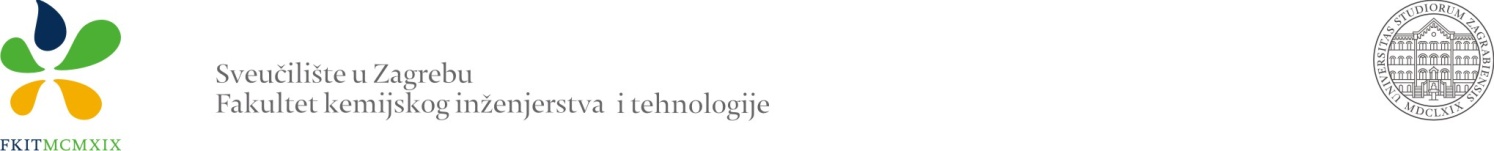 Obrazac za prijavu na Natječaj za najbolji e-kolegij_________________NastavnikNadnevak   ______________Naziv e-kolegija, ISVU šifra, studijski program i godina na kojem se kolegij izvodi Nastavnik/ici koji su priredili e-kolegij Kratki opis sadržaja i koncepcije e-kolegijaKratki osvrt nastavnika na razloge, koncepciju i način uporabe tehnologije pri izvođenju e-kolegija Broj studenata koji su koristili e-kolegijPodatci o on-line pristupu e-kolegiju odnosno internetskoj stranici e-kolegija